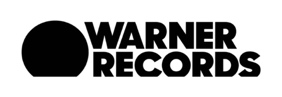 HITMAKER MIKE SABATH BRINGS SOME “GOOD ENERGY” WITH WARNER RECORDS DEBUT – LISTEN HERE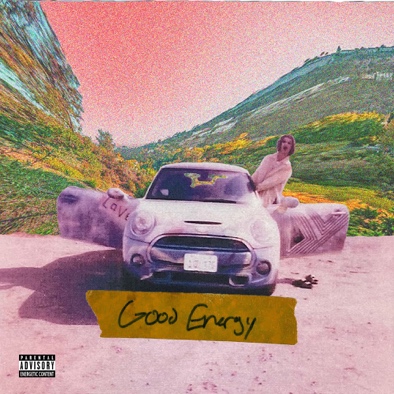 September 25, 2020 (Los Angeles, CA) – After achieving incredible success as a young producer and songwriter working with Lizzo, Miguel, J Balvin, Meghan Trainor, Usher, Selena Gomez, Eddie Benjamin and more, multi-instrumentalist Mike Sabath makes his Warner Records debut with his infectious new song “Good Energy.” Listen HERE.

“I made this song before the current state of the world all went down. It was tapped into a place of bliss and you can feel it, it’s real. It’s not like I was trying to make a ‘good energy’ song, it was like, I was just feeling great…and I need the song personally right now and I know other people need it too,” said Mike Sabath.

Not only did Mike co-produce Meghan Trainor’s 2019 single “Wave,” he featured on the track and performed with the Grammy-winning superstar on The Voice and The Ellen DeGeneres Show. He now returns to the forefront with his first solo artist release for Warner Records.

Born and raised in upstate New York, Mike Sabath has had music flowing out of him since before he knew how to work a computer. He naturally started to create music in 4th grade with his first song “The Carlie Song” which he wrote for his elementary school crush to express how he felt about her before they both went away to summer camp.   In 7th grade, he wrote a song titled "Hand in Hand" which he recorded with a chorus of 140 local kids and raised more than $10,000 for the charity Ability Beyond Disability.  A year later, he wrote, arranged and recorded "Talk About It" to raise funds for the Westchester Mental Health Association.   Throughout middle school and high school, Mike wrote and recorded songs in his basement daily, which eventually brought him to Los Angeles where he and his manager, Don Isaac, would sneak into studios to have recording sessions before anybody knew who they were.   By the time he was 18, Mike had some high-profile studio sessions under his belt and was featured in The New Yorker who called him “The teenage hitmaker from Westchester County.”  Mike deferred admission to Harvard to pursue music full time and that decision really paid off as he now has written and produced hundreds of songs and is one of the industry’s most sought after songwriters and  producers, working with artists such as J Balvin, Usher, Miguel, Jonas Brothers, Selena Gomez, Meghan Trainor, Lizzo and Adam Levine.# # #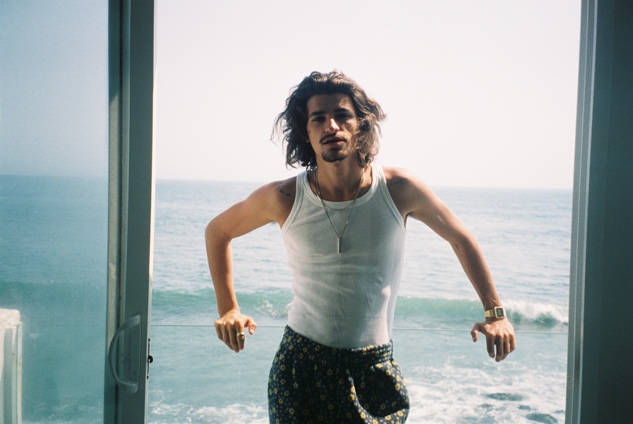 For further information, please contact Warner Records Publicity:Darren Baber | Darren.Baber@warnerrecords.comFollow Mike Sabath:Official | Instagram | Twitter | Facebook | YouTube | Press Materials